INDICAÇÃO Nº 5757/2017Indica ao Poder Executivo Municipal que efetue a instalação de redutor de velocidade, próximo a creche da Vila Linopolis.Excelentíssimo Senhor Prefeito Municipal, Nos termos do Art. 108 do Regimento Interno desta Casa de Leis, dirijo-me a Vossa Excelência para sugerir que, por intermédio do Setor competente, sejam realizados serviços de instalação de redutores de velocidade na Rua Cicero Jhones, próximo a Creche Geraldo Rocha Campos, localizada na Vila Linopolis.Justificativa:Pais de alunos da referida creche alegam que, já efetuaram pedido junto à prefeitura, mas não foram atendidos. Esse vereador já efetuou indicação 9490/2016 e também não recebeu atendimento.Plenário “Dr. Tancredo Neves”, em 12 de julho de 2.017.Gustavo Bagnoli-vereador-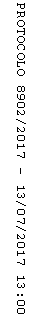 